CASTLEN ELEMENTARY SCHOOLSecond Grade School Supply List2020-2021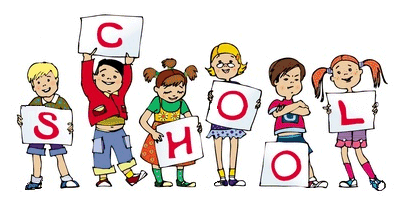 Central Office is requesting that parents provide a face mask for their child to have with them at school each day. Cloth is preferred due to durability. 1-pencil case/box1-12 pack of colored pencils1-pack of 24 count crayons1-pair of scissors2-packs of #2 pencils (not mechanical)4-folders with metal clasps3-spiral notebooks1-pack of highlighter markers1-package of Expo markers2-packs of lined paper2-Magic Erasers (to use on dry erase boards)WISH LIST2- bottles of Germ-X2- packages of paper towels2- boxes of tissue2-packages of Lysol Wipes